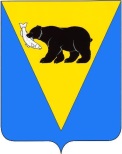 ПОСТАНОВЛЕНИЕАДМИНИСТРАЦИИ УСТЬ-БОЛЬШЕРЕЦКОГО МУНИЦИПАЛЬНОГО РАЙОНАот 21.09.2017 № 355В соответствии с требованиями Федерального закона  от 05.04.2013 № 44-ФЗ «О контрактной системе в сфере закупок товаров, работ, услуг для обеспечения государственных и муниципальных нужд», согласно «Типовому порядку формирования и работы комиссии по осуществлению закупок для нужд Усть-Большерецкого муниципального района», утвержденному Постановлением Администрации Усть-Большерецкого муниципального района от 10.10.2014 № 412, Администрация Усть-Большерецкого муниципального района ПОСТАНОВЛЯЕТ:Утвердить состав комиссии для определения поставщика путем проведения электронного аукциона «Поставка легкового автомобиля» (Заказчик – Муниципальное казенное учреждение «Служба материально-технического и организационного обеспечения органов местного самоуправления Усть-Большерецкого муниципального района») согласно приложению №1.Утвердить Порядок работы комиссии для определения поставщика путем проведения электронного аукциона «Поставка легкового автомобиля» согласно приложению №2.Настоящее постановление вступает в силу после дня его обнародования. Управлению делами Администрации Усть-Большерецкого муниципального района обнародовать настоящее постановление и разместить на официальном сайте Администрации Усть-Большерецкого муниципального района в информационно-телекоммуникационной сети «Интернет».Контроль за исполнением настоящего постановления оставляю за собой.И.о. Главы Усть-Большерецкого муниципального района		                                                                       Н.В. КозьминаПриложение № 1к постановлению АдминистрацииУсть-Большерецкого муниципального районаот 21.09.2017 № 355Состав комиссиидля определения поставщика путем проведения электронного аукциона «Поставка легкового автомобиля»Приложение № 2к постановлению АдминистрацииУсть-Большерецкогомуниципального районаот 21.09.2017 № 355ПОРЯДОКработы комиссии для определения поставщика путем проведения электронного аукциона «Поставка легкового автомобиля»1. Организация, функции и порядок работы комиссии1.1. Комиссия для определения поставщика путем проведения электронного аукциона «Поставка легкового автомобиля» (далее – комиссия) является коллегиальным органом Администрации Усть-Большерецкого муниципального района.1.2.Персональный состав комиссии, в том числе  председатель комиссии, заместитель председателя, секретарь и другие члены комиссии утверждаются постановлением Администрации Усть-Большерецкого муниципального района.При отсутствии председателя комиссии, его обязанности исполняет заместитель председателя.В случаях отсутствия секретаря комиссии, его функции выполняет любой член комиссии, уполномоченный на выполнение таких функций председателем комиссии (заместителем председателя в отсутствие председателя).1.3. Основными функциями комиссии являются:1) рассмотрение первых частей заявок на участие в электронном аукционе;2) принятие решения о допуске участников закупки к участию в электронном аукционе;3) рассмотрение вторых частей заявок на участие в электронном аукционе;4) определение победителя электронного аукциона;5) протокола рассмотрения первых частей заявок на участие в электронном аукционе; протокола рассмотрения единственной заявки на участие в электронном аукционе; протокола рассмотрения заявки единственного участника электронного аукциона; протокола подведения итогов электронного аукциона(далее – протоколы заседания комиссии).1.4. При осуществлении своих функций комиссия взаимодействует со структурными подразделениями Администрации Усть-Большерецкого муниципального района, уполномоченным органом, установленным законодательством Российской Федерации, заказчиком.1.5. Работа комиссии осуществляется на её заседаниях. Комиссия правомочна осуществлять свои функции, если на заседании присутствует не менее чем пятьдесят процентов общего числа её членов.1.6. Председатель комиссии, а в его отсутствие заместитель председателя комиссии:1) осуществляет общее руководство работой комиссии;2) обеспечивает соблюдение настоящего Порядка; 3) объявляет заседание правомочным или выносит решение об его переносе из-за отсутствия необходимого количества членов;4) открывает и ведёт заседания комиссии, объявляет перерывы;5) объявляет состав комиссии;6) в случае необходимости выносит на обсуждение комиссии вопрос о привлечении к работе комиссии экспертов;7) объявляет победителя электронного аукциона.1.7. Секретарь комиссии:1) осуществляет подготовку заседаний комиссии;2) обеспечивает членов комиссии необходимыми материалами;3) оформляет проекты протоколов заседаний комиссии;4) осуществляет иные действия организационно-технического характера, необходимые для обеспечения деятельности комиссии.1.8. Члены комиссии должны быть своевременно уведомлены председателем комиссии (заместителем председателя, в случае отсутствия председателя комиссии) о месте, дате и времени проведения заседания комиссии.1.9. Комиссия принимает решения открытым голосованием простым большинством голосов от числа присутствующих на заседании членов комиссии. При голосовании каждый член комиссии имеет один голос. При равенстве голосов членов комиссии, голос председателя, а в его отсутствие заместителя председателя, является решающим.1.10. Принятие решения членами комиссии путём проведения заочного голосования, а также делегирование ими своих полномочий иным лицам не допускается.1.11. Решение комиссии, принятое в нарушение требований Федерального закона № 44-ФЗ, может быть обжаловано любым участником закупки в порядке, установленном Федеральным законом № 44-ФЗ, и признано недействительным по решению контрольного органа в сфере закупок.1.12. При осуществлении процедуры определения поставщика (подрядчика, исполнителя) путём проведения электронного аукциона комиссия:1)признает аукцион несостоявшимся в случае, если по окончании срока подачи заявок на участие в электронном аукционе подана только одна заявка или не подано ни одной заявки;2) проверяет первые части заявок на участие в электронном аукционе на соответствие требованиям, установленным документацией о таком аукционе в отношении закупаемых товаров, работ, услуг;3) принимает решение о допуске участника закупки, подавшего заявку на участие в таком аукционе, к участию в нем и признании этого участника закупки участником такого аукциона или об отказе в допуске к участию в таком аукционе по результатам рассмотрения первых частей заявок на участие в электронном аукционе;4) оформляет протокол рассмотрения первых частей заявок на участие в электронном  аукционе по результатам рассмотрения первых частей таких заявок, подписываемый всеми присутствующими на заседании комиссии её членами, не позднее даты окончания срока рассмотрения данных заявок. Указанный протокол не позднее срока окончания рассмотрения заявок на участие в электронном аукционе направляется оператору электронной площадки и размещается в единой информационной системе;5) признает аукцион несостоявшимся в случае, если по результатам рассмотрения первых частей заявок на участие в электронном аукционе комиссия приняла решение об отказе в допуске к участию в таком аукционе всех участников закупки, подавших заявки на участие в нем, или о признании только одного участника закупки, подавшего заявку на участие в таком аукционе, его участником;6) рассматривает единственную заявку и соответствующие документы на предмет соответствия требованиям Федерального закона № 44-ФЗ и документации о таком аукционе в течение трёх рабочих дней с даты получения единственной заявки на участие в электронном аукционе и соответствующих документов случае, если электронный аукцион признан несостоявшимся в связи с тем, что по окончании срока подачи заявок на участие в таком аукционе подана только одна заявка на участие в нем, и направляет оператору электронной площадки протокол рассмотрения единственной заявки на участие в таком аукционе, подписанный членами аукционной комиссии;7) рассматривает заявку единственного участника электронного аукциона и соответствующие документы на предмет соответствия требованиям Федерального закона № 44-ФЗ и документации о таком аукционе в течение трёх рабочих дней с даты получения второй части заявки единственного участника такого аукциона и соответствующих документов в случае, если электронный аукцион признан несостоявшимся в связи с тем, что комиссией принято решение о признании только одного участника закупки, подавшего заявку на участие в таком аукционе, его участником, и направляет оператору электронной площадки протокол рассмотрения заявки единственного участника электронного аукциона, подписанный членами аукционной комиссии;8) рассматривает вторые части этих заявок и соответствующие документы на предмет соответствия требованиям Федерального закона № 44-ФЗ и документации о таком аукционе в течение трех рабочих дней с даты получения вторых частей заявок на участие в таком аукционе, в случае  если электронный аукцион признан несостоявшимся в связи с тем, что в течение десяти минут после начала проведения такого аукциона ни один из его участников не подал предложение о цене контракта и направляет оператору электронной площадки протокол подведения итогов такого аукциона, подписанный членами аукционной комиссии;9) рассматривает вторые части заявок на участие в электронном аукционе и документы, направленные оператором электронной площадки в соответствии с  Федеральным законом № 44-ФЗ в части соответствия их требованиям, установленным документацией о таком аукционе до принятия решения о соответствии пяти таких заявок требованиям, установленным документацией о таком аукционе. В случае, если в таком аукционе принимали участие менее чем десять его участников и менее чем пять заявок на участие в таком аукционе соответствуют указанным требованиям, комиссия рассматривает вторые части заявок на участие в таком аукционе, поданных всеми его участниками, принявшими участие в нем. Рассмотрение данных заявок начинается с заявки на участие в таком аукционе, поданной его участником, предложившим наиболее низкую цену контракта, и осуществляется с учётом ранжирования данных заявок в соответствии с требованиями Федерального закона № 44-ФЗ;10) принимает решение о соответствии или о несоответствии заявок на участие в электронном аукционе требованиям, установленным документацией о таком аукционе, в порядке и по основаниям, предусмотренным Федеральным законом № 44-ФЗ по результатам рассмотрения вторых частей заявок на участие в электронном аукционе. Для принятия указанного решения комиссия рассматривает информацию о подавшем данную заявку участнике такого аукциона, содержащуюся в реестре участников такого аукциона, получивших аккредитацию на электронной площадке;11) признает победителем участника электронного аукциона, который предложил наиболее низкую цену контракта и заявка на участие в таком аукционе которого соответствует требованиям, установленным документацией о нем. В случае проведения аукциона на право заключения контракта путем повышения цены контракта в соответствии с требованиями Федерального закона № 44-ФЗ, победителем такого аукциона признает его участника, который предложил наиболее высокую цену за право заключения контракта и заявка на участие в таком аукционе которого соответствует требованиям, установленным документацией о таком аукционе;12) признает электронный аукцион несостоявшимся в случае, если комиссией принято решение о несоответствии требованиям, установленным документацией об электронном аукционе, всех вторых частей заявок на участие в нем или о соответствии указанным требованиям только одной второй части заявки на участие в нем;13) фиксирует в протоколе подведения итогов электронного аукциона результаты рассмотрения заявок на участие в аукционе, который подписывается всеми участвовавшими в рассмотрении этих заявок членами комиссии и не позднее рабочего дня, следующего за датой подписания указанного протокола, размещается на электронной площадке и в единой информационной системе.2. Обязанности и права комиссии2.1.Комиссияобязана:1) действовать в рамках своих полномочий, установленных законодательством Российской Федерации о контрактной системе в сфере закупок товаров, работ, услуг для обеспечения государственных и муниципальных нужд, и настоящим Порядком;2) в случаях, предусмотренных законодательством Российской Федерации о контрактной системе в сфере закупок товаров, работ, услуг для обеспечения государственных и муниципальных нужд отстранить участника закупки от участия в определении поставщика (подрядчика, исполнителя);3) принимать решения в пределах своей компетенции;4) исполнять предписания контрольных органов в сфере закупок об устранении выявленных ими нарушений Федерального закона № 44-ФЗ.2.2. Комиссии вправе: 1) обращаться к структурным подразделениям Администрации Усть-Большерецкого муниципального района, муниципальным учреждениям, в уполномоченный орган на определение поставщиков (исполнителей, подрядчиков) за разъяснениями по вопросам осуществления закупок;2) обращаться к структурным подразделениям Администрации Усть-Большерецкого муниципального района, муниципальным учреждениям, уполномоченному органу на определение поставщиков (исполнителей, подрядчиков) с требованием незамедлительно запросить у соответствующих органов и организаций сведения:- о проведении ликвидации участника закупки - юридического лица и отсутствии решения арбитражного суда о признании участника закупки - юридического лица или индивидуального предпринимателя несостоятельным (банкротом) и об открытии конкурсного производства;- о приостановлении деятельности участника закупки в порядке, установленном Кодексом Российской Федерации об административных правонарушениях;- о наличии у участника закупки недоимки по налогам, сборам, задолженности по иным обязательным платежам в бюджеты бюджетной системы Российской Федерации (за исключением сумм, на которые предоставлены отсрочка, рассрочка, инвестиционный налоговый кредит в соответствии с законодательством Российской Федерации о налогах и сборах, которые реструктурированы в соответствии с законодательством Российской Федерации, по которым имеется вступившее в законную силу решение суда о признании обязанности заявителя по уплате этих сумм исполненной и которые признаны безнадёжными к взысканию в соответствии с законодательством Российской Федерации о налогах и сборах) за прошедший календарный год, размер которых превышает двадцать пять процентов балансовой стоимости активов участника закупки по данным бухгалтерской отчётности за последний завершённый отчётный период;- о наличии у участника закупки - физического лица либо у руководителя, членов коллегиального исполнительного органа или главного бухгалтера участника закупки - юридического лица судимости за преступления в сфере экономики (за исключением лиц, у которых такая судимость погашена или снята), а также о применении в отношении указанных физических лиц наказания в виде лишения права занимать определённые должности или заниматься определённой деятельностью, связанной с поставкой товаров, выполнением, работ, оказанием услуг, являющихся объектом осуществляемой закупки, и административного наказания в виде дисквалификации;-  об отсутствии между участником закупки и заказчиком конфликта интересов, под которым понимаются случаи, при которых руководитель заказчика, член комиссии по осуществлению закупок, руководитель контрактной службы заказчика, контрактный управляющий состоят в браке с физическими лицами, являющимися выгодоприобретателями, единоличным исполнительным органом хозяйственного общества (директором, генеральным директором, управляющим, президентом и другими), членами коллегиального исполнительного органа хозяйственного общества, руководителем (директором, генеральным директором) учреждения илиунитарного предприятия либо иными органами управления юридических лиц - участников закупки, с физическими лицами, в том числе зарегистрированными в качестве индивидуального предпринимателя, - участниками закупки либо являются близкими родственниками (родственниками по прямой восходящей и нисходящей линии (родителями и детьми, дедушкой, бабушкой и внуками), полнородными и неполнородными (имеющими общих отца или мать) братьями и сестрами), усыновителями или усыновленными указанных физических лиц. Под выгодоприобретателями понимаются физические лица, владеющие напрямую или косвенно (через юридическое лицо или через несколько юридических лиц) более чем десятью процентами голосующих акций хозяйственного общества либо долей, превышающей десять процентов в уставном капитале хозяйственного общества.3) при необходимости требовать от Администрации Усть-Большерецкого муниципального района, уполномоченного органа привлечения к своей работе экспертов (экспертных организаций) в случаях и в порядке, установленном Федеральным законом № 44-ФЗ.3. Права и обязанности членов комиссии3.1. Члены комиссии обязаны:1) знать и руководствоваться в своей деятельности требованиями законодательства Российской Федерации о контрактной системе в сфере закупок товаров, работ, услуг для обеспечения государственных и муниципальных нужд и настоящего Порядка;2) лично присутствовать на заседаниях комиссии, за исключением случаев, вызванных уважительными причинами (временная нетрудоспособность, командировка и другие уважительные причины);3) своевременно информировать председателя комиссии, а в случае его отсутствия заместителя председателя комиссии, о невозможности присутствовать на заседании комиссии по уважительным причинам;4) своевременно подписывать протоколы, оформление которых предусмотрено законодательством Российской Федерации о контрактной системе в сфере закупок товаров, работ, услуг для обеспечения государственных и муниципальных нужд при осуществлении закупок;5) не допускать разглашения сведений, ставших им известными в ходе проведения процедур при осуществлении закупок, кроме случаев, прямо предусмотренных законодательством Российской Федерации;6) не проводить переговоры с участниками закупок в отношении заявок на участие в определении поставщика (подрядчика, исполнителя), в том числе в отношении заявок, поданных такими участниками, до выявления победителей указанных определений, за исключением случаев, предусмотренных законодательством Российской Федерации о контрактной системе в сфере закупок товаров, работ, услуг для обеспечения государственных и муниципальных нужд.3.2.Члены комиссии вправе: 1) знакомиться со всеми представленными на рассмотрение документами и сведениями, составляющими заявку на участие электронном аукционе;2) проверять правильность содержания составляемых комиссией протоколов, в том числе правильность отражения в этих протоколах своего выступления и решения;3) письменно излагать своё особое мнение, которое отражается в протоколе заседания комиссии.4. Ответственность членов комиссии4.1. Члены комиссии, виновные в нарушении законодательства Российской Федерации и иных нормативных правовых актов о контрактной системе в сфере закупок товаров, работ, услуг для обеспечения государственных и муниципальных нужд и настоящего Порядка, несут ответственность в соответствии с законодательством Российской Федерации.4.2. Член комиссии, допустивший нарушение законодательства Российской Федерации, иных нормативных правовых актов о контрактной системе в сфере закупок товаров, работ, услуг для обеспечения государственных и муниципальных нужд и (или) настоящего Порядка, может быть заменён по решению Администрации Усть-Большерецкого муниципального района, а также по предписанию контрольного органа в сфере закупок, выданному Администрации Усть-Большерецкого муниципального района, уполномоченному органууказанным органом.4.3. В случае, если члену комиссии станет известно о нарушении другим членом комиссии законодательства Российской Федерации, иных нормативных правовых актов о контрактной системе в сфере закупок товаров, работ, услуг для обеспечения государственных и муниципальных нужд и (или) настоящего Порядка, он должен письменно сообщить об этом председателю комиссии и (или), уполномоченному органу на определение поставщика (исполнителя, подрядчика) в течение одного дня с момента, когда он узнал о таком нарушении.О создании аукционной комиссииКозьминаНаталья ВалерьевнаЗаместитель Главы Администрации Усть-Большерецкого муниципального района – председатель комиссии;СтаценкоСветлана АндреевнаИ.о. заместителя руководителя - начальника отдела прогнозирования и экономического анализа Управления экономической политики Администрации Усть-Большерецкого муниципального района – заместитель председателя комиссии;Полупанов Алексей ЮрьевичКонтрактный управляющий службы бухгалтерского учета и отчетности МКУ «Служба материально-технического и организационного обеспечения органов местного самоуправления Усть-Большерецкого муниципального района» - член комиссии;Михалко Максим НиколаевичРуководитель МКУ «Служба материально-технического и организационного обеспечения органов местного самоуправления Усть-Большерецкого муниципального района» - член комиссии;БогдановаИрина ВладимировнаГлавный специалист-эксперт отдела закупок в составе  Управления экономической политики Администрации Усть-Большерецкого муниципального района - секретарь комиссии;